Pumpkin Competition Entry Form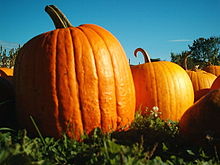 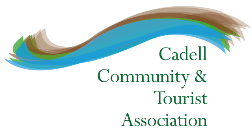 Entrant InformationName:	Address:	State:			Post Code: Email:	 		Phone:	Entry Type Major Prize:	    Heaviest Giant Pumpkin*Payment: $10.00 per entry x      = $Novelty Prize: 	    Senior	   Junior (U15)  Longest Gourd	  Largest Other Vegetable 	 Ugliest Pumpkin	 Prettiest Pumpkin	 Best Dressed	 Pumpkin	 Mystery WeightPayment: $5.00 per entry x      = $Entry Number: (as given by official) 		  Dated:   		Signed:(Entrant) 				   (Official) 				   *Only one entry (heaviest) will be deemed valid for prize award